NOME:______________________________________________________ SÉRIE:  2º ANO   B    Data: _____/______ /2017   PROFª. Giany1)- OBSERVE AS IMAGENS ABAIXO E NUMERE CORRETAMENTE:(1) PAISAGEM DA ZONA RURAL             (2) PAISAGEM DA ZONA URBANA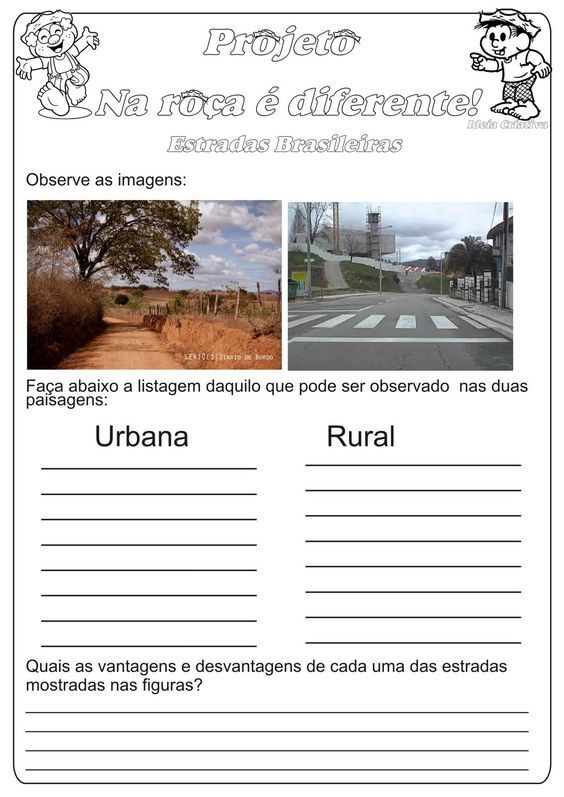 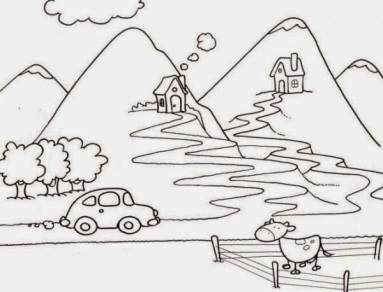         (    )                                                        (    )2)- OBSERVE AS ESCOLAS ABAIXO E NUMERE CORRETAMENTE ONDE CADA ALUNO DEVE ESTUDAR:(1) ALUNO RURAL                                  (2) ALUNO URBANO    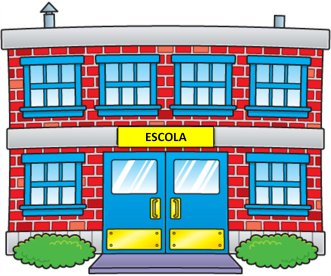 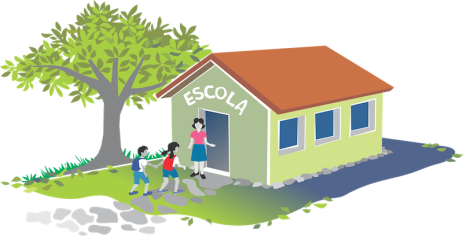         (   )                                                  (   )                                 3 – PINTE    A    ZONA RURAL     E    CIRCULE   A    ZONA URBANA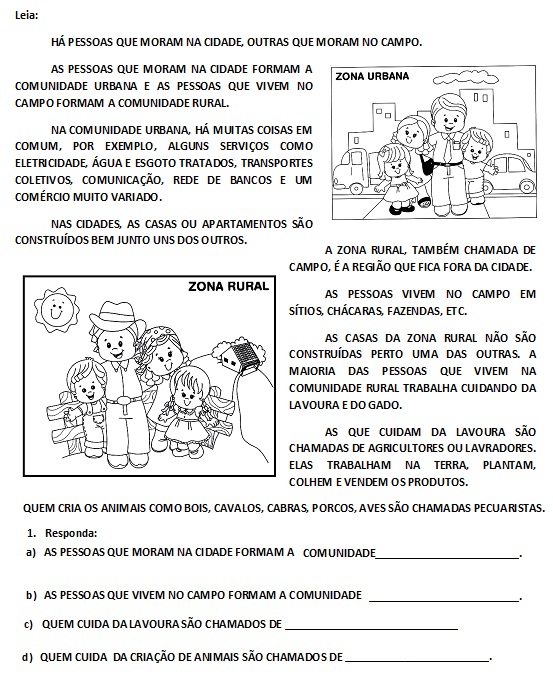 